How to upload a video to YouTubeGo to www.youtube.com Select ‘Sign In’ or ‘Create an Account’ if you don’t already have one.Once signed in, select the Camera Icon in the top right-hand corner.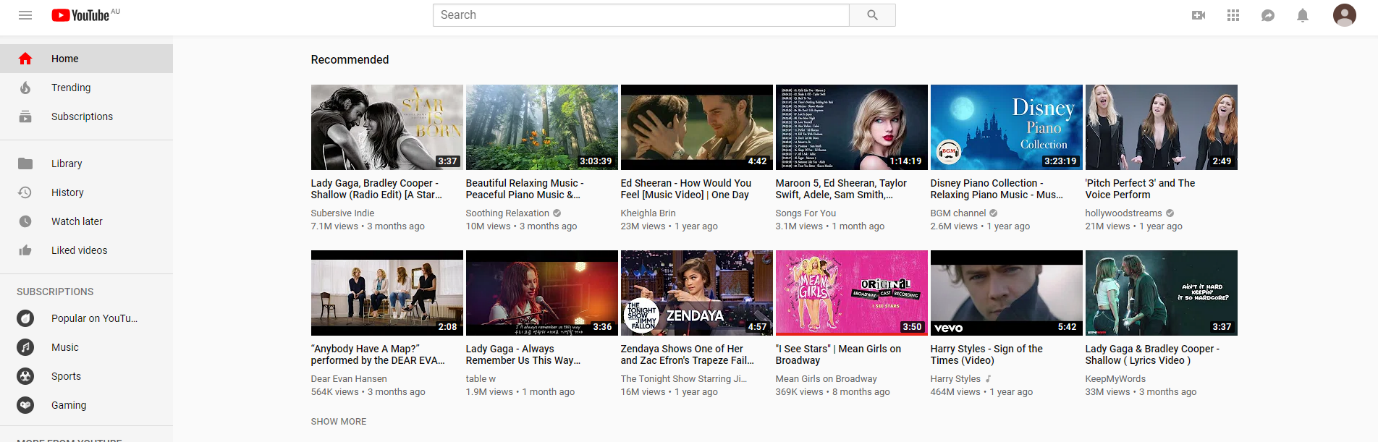 Select ‘Upload video’. 
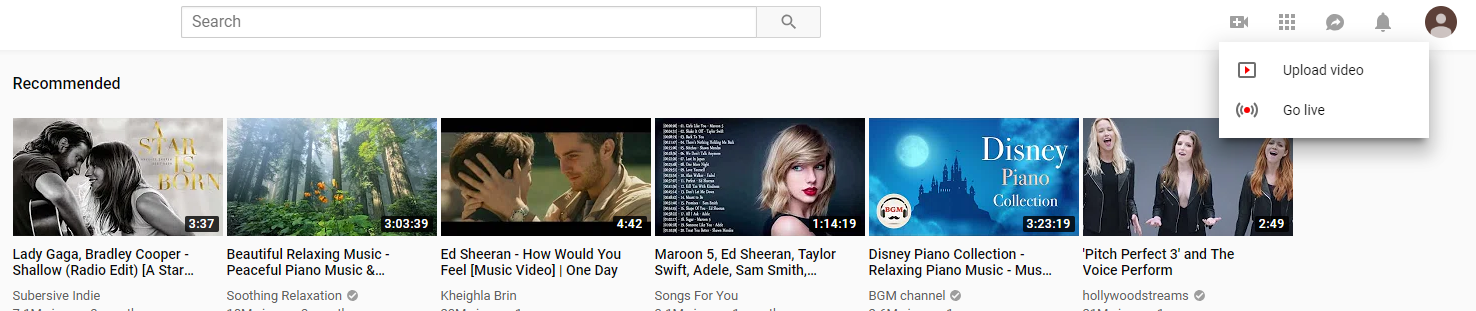 Follow the instruction on screen to upload your video. Make sure you select ‘Unlisted’ to make your video private.
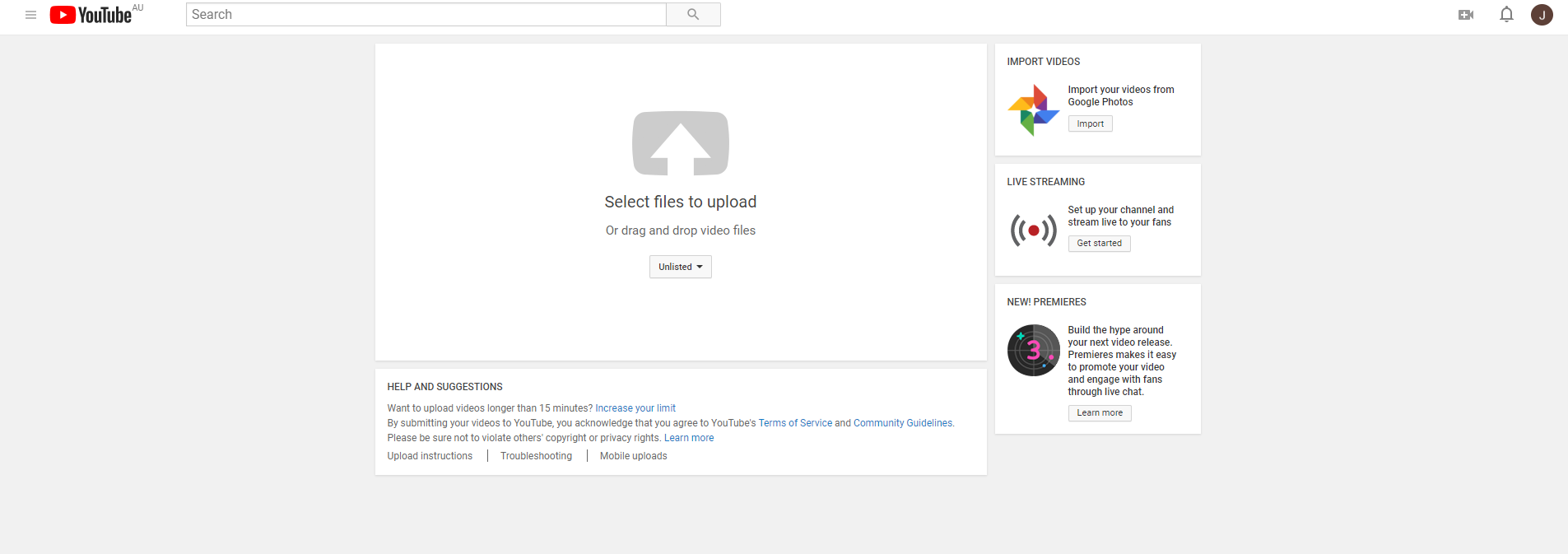 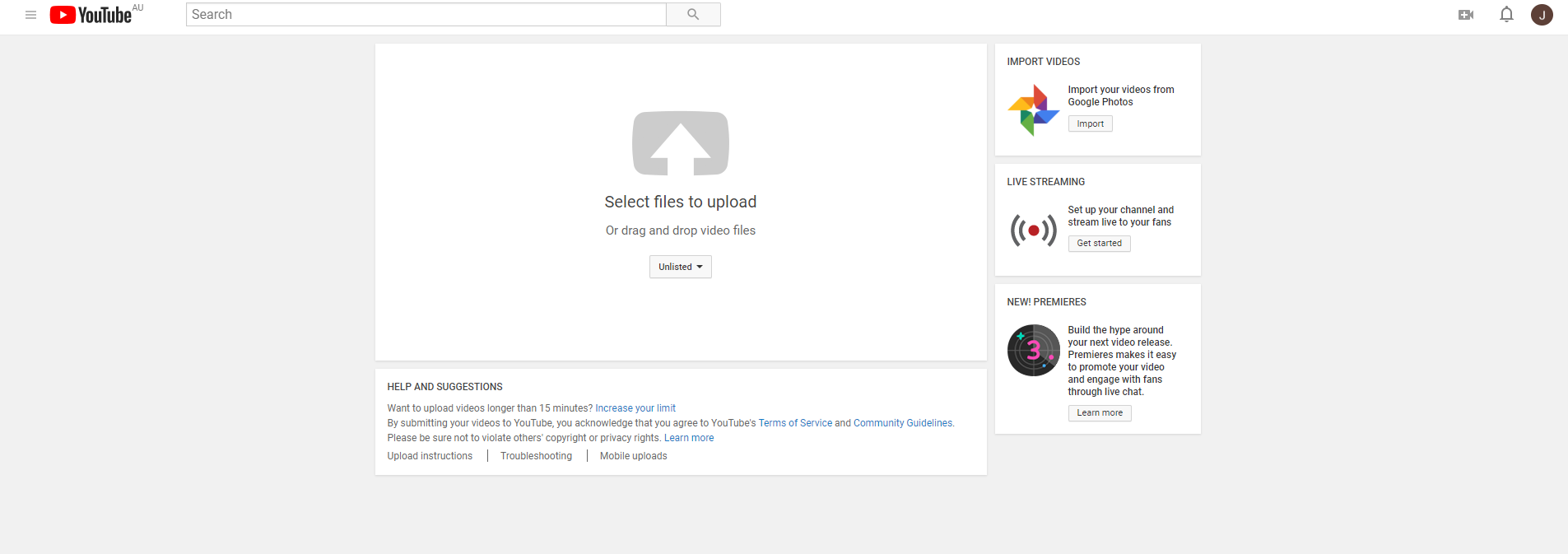 When your video has successfully uploaded, you will be given a URL. Copy this URL into the online Aboriginal Dance Company application form. You will be contacted directly if there are any issues viewing your YouTube link. For further information or if you have any questions, please contact the Arts Initiatives team via email artsinitiatives@det.nsw.edu.auAshley Napoleoni - Program Coordinator
Nicola Marshall - Support Officer